Эдуард Асадов «В землянке»Огонек чадит в жестянке,
Дым махорочный столбом…
Пять бойцов сидят в землянке
И мечтают кто о чем.В тишине да на покое
Помечтать оно не грех.
Вот один боец с тоскою,
Глаз сощуря, молвил: «Эх!»И замолк, второй качнулся,
Подавил протяжный вздох,
Вкусно дымом затянулся
И с улыбкой молвил: «Ох!»«Да»,- ответил третий, взявшись
За починку сапога,
А четвертый, размечтавшись,
Пробасил в ответ: «Ага!»«Не могу уснуть, нет мочи! —
Пятый вымолвил солдат. —
Ну чего вы, братцы, к ночи
Разболтались про девчат!»Наталья Демиденко «У Вечного Огня»Стоял парнишка в парке зимнем,
Там где звезда у вечного огня.
Снежинки закружились вихрем:
«Ну вот и свиделись, друзья»И зазвенят сильней набата
Их позывные, как тогда,
Где называли друга братом,
Где пухом не была земля.Прошепчет тихо: «Вы простите,
Пусть вечным будет ваш покой.
Мы победили их! смотрите!
Вот только я пришел живой…»Хоть нету праздника Победы,
Как на бумаге не было войны,
Свой долг отдали как их деды —
России лучшие сыны!Тут на колено парень встанет,
Прощальные произнесет слова,Героев Родины помянет…
Блеснут седые ордена…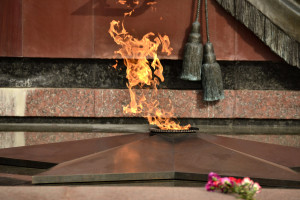 Юрий Твардовский «Сорок первый»Приказ — к высоте прорываться,
А в ротах не больше взвода.
В атаку идут новобранцы,
Призыв сорок первого года…Устали судьбе доверяться,
Надежда — удел живых…
В атаку идут новобранцы,
Кто вспомнит потом о них…И нету нужды сомневаться,
Что двум не бывать смертям.
В атаку идут новобранцы,
Глотнув фронтовых двести грамм…Готовы за небо цепляться,
Собой выстилая путь…
В атаку идут новобранцы,
Зажмуриваясь от пуль…Священное право бояться
Забили ботинками в грязь,
В атаку идут новобранцы,
Неистово матерясь…Смогли от земли оторваться,
Собой эту землю закрыв…
В атаку идут новобранцы
Сквозь рокот зарниц на прорыв…Жди меня…Жди меня, и я вернусь.
Только очень жди,
Жди, когда наводят грусть
Желтые дожди,
Жди, когда снега метут,
Жди, когда жара,
Жди, когда других не ждут,
Позабыв вчера.
Жди, когда из дальних мест
Писем не придет,
Жди, когда уж надоест
Всем, кто вместе ждет.Жди меня, и я вернусь,
Не желай добра
Всем, кто знает наизусть,
Что забыть пора.
Пусть поверят сын и мать
В то, что нет меня,
Пусть друзья устанут ждать,
Сядут у огня,
Выпьют горькое вино
На помин души…
Жди. И с ними заодно
Выпить не спеши.Жди меня, и я вернусь,
Всем смертям назло.
Кто не ждал меня, тот пусть
Скажет: — Повезло.
Не понять, не ждавшим им,
Как среди огня
Ожиданием своим
Ты спасла меня.
Как я выжил, будем знать
Только мы с тобой,-
Просто ты умела ждать,
Как никто другой.Стих написан: 1941Т. Белозёров «День Победы»Майский праздник —
День Победы
Отмечает вся страна.
Надевают наши деды
Боевые ордена.
Их с утра зовёт дорога
На торжественный парад.
И задумчиво с порога
Вслед им бабушки глядят.Что за праздник?
В небе праздничный салют,
Фейерверки там и тут.
Поздравляет вся страна
Славных ветеранов.
А цветущая весна
Дарит им тюльпаны,
Дарит белую сирень.
Что за славный майский день?Что такое День ПобедыЧто такое День Победы?
Это утренний парад:
Едут танки и ракеты,
Марширует строй солдат.Что такое День Победы?
Это праздничный салют:
Фейерверк взлетает в небо,
Рассыпаясь там и тут.Что такое День Победы?
Это песни за столом,
Это речи и беседы,
Это дедушкин альбом.Это фрукты и конфеты,
Это запахи весны…
Что такое День Победы –
Это значит – нет войны.Расул Гамзатов «Журавли»Мне кажется порою, что солдаты,
С кровавых не пришедшие полей,
Не в землю эту полегли когда-то,
А превратились в белых журавлей.Они до сей поры с времен тех дальних
Летят и подают нам голоса.
Не потому ль так часто и печально
Мы замолкаем, глядя в небеса?Сегодня, предвечернею порою,
Я вижу, как в тумане журавли
Летят своим определенным строем,
Как по полям людьми они брели.Они летят, свершают путь свой длинный
И выкликают чьи-то имена.
Не потому ли с кличем журавлиным
От века речь аварская сходна?Летит, летит по небу клин усталый —
Летит в тумане на исходе дня,
И в том строю есть промежуток малый —
Быть может, это место для меня!Настанет день, и с журавлиной стаей
Я поплыву в такой же сизой мгле,
Из-под небес по-птичьи окликая
Всех вас, кого оставил на земле.